Publicado en España el 08/06/2018 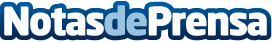 Snom: Con reembolsos de cinco cifras con tan solo 9 semanas del lanzamiento del nuevo programa de afiliadosLos distribuidores especializados han acogido con entusiasmo el nuevo programa de socios de Snom. A poco menos de 100 días desde su presentación, el distribuidor ya ha pagado al canal bonus suplementos posventa de cinco cifras sobre los teléfonos IPDatos de contacto:Patricia Igual www.snom.com +34 670 209 365 Nota de prensa publicada en: https://www.notasdeprensa.es/snom-con-reembolsos-de-cinco-cifras-con-tan Categorias: Internacional Telecomunicaciones Hardware Recursos humanos http://www.notasdeprensa.es